 SM KLUB SLOVENSKÝCH TURISTOV  RR TREBIŠOV                                                                                                                                     TURISTICKÝ ODDIEL MLÁDEŽE BRONTOSAURUS TREBIŠOV                                                                                         OBEC MALÁ TŔŇAusporiadajúMAJSTROVSTVÁ                                        PREŠOVSKÉHO KRAJA  V                                                TURISTICKO – ORIENTAČNOM  BEHU 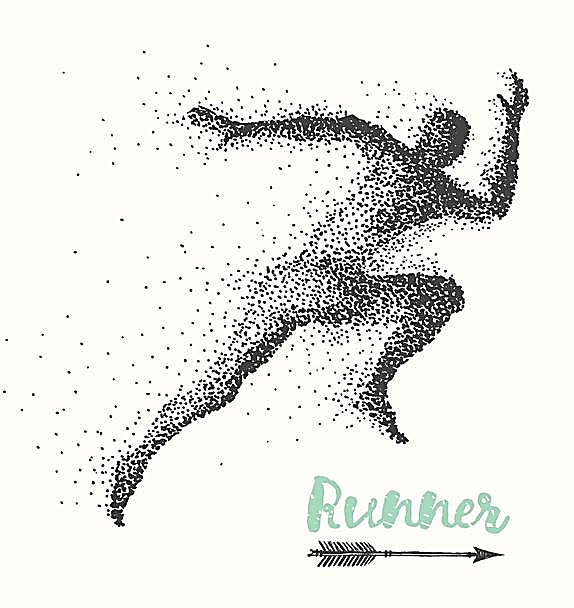                                         ROZPIS TOB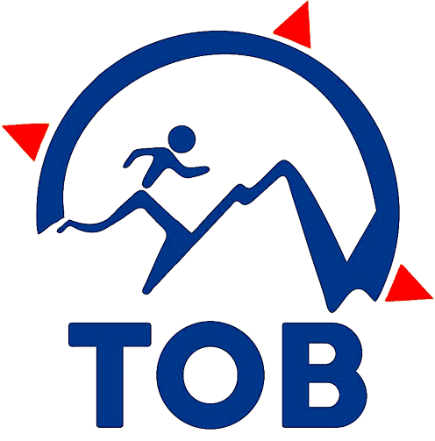 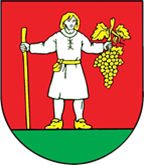 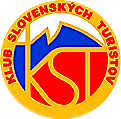 A. Všeobecné ustanovenia 1. Názov a stupeň TOB : Majstrovstvá Prešovského kraja v TOB,                                          postupové preteky 1. stupňa2. Usporiadateľ: Sekcia mládeže KST,  TJ SOKOL SOŠ Trebišov 3. Technický organizátor: SM  KST - TOM BRONTOSAURUS Trebišov a Regionálna rada KST Trebišov4. Termín a miesto konania: 11.06.2022 Gazdovský dvor – KOLÓNIA obec  MALÁ  TŔŇA, ZEMPLÍNSKE VRCHY 5. Kategórie a dĺžka tratí: 6. Termín a adresa pre prihlášky: Prihlášky s uvedením mena pretekára, názov organizácie, kategórie, roku narodenia, je potrebné zaslať najneskôr do 03.06.2022 na e-mail: tassova@centrum.sk.                       Po tomto termíne bude možné prijať prihlášku až po dohode s organizátorom !Žiadame vedúcich oddielov aby meno pretekára písali do prihlášky správne. Zdrobneniny, prezývky a iné tvary NEPÍSAŤ, ak tak nie je uvedené v rodnom liste. 7. Funkcionári pretekov: Riaditeľ pretekov : Alžbeta Taššová Hlavný rozhodca : Mgr. Štefan KajdaVedúci počtárskej komisie: Ing. Vladimír KochanPočtárska komisia a prezentácia: Anna Buchláková, Alžbeta Taššová Hlavný staviteľ tratí: Anna Buchláková,  Stanislav Andrassi ml. Zdravotník: MUDr. Ján GajdošPodmienky účasti: Členovia KST a ostatných organizácií - platný preukaz s fotografiou. Neorganizovaní žiaci a dorastenci - akýkoľvek preukaz s menom a priezviskom, adresou a overenou fotografiou (cestovný pas, preukaz na zľavu a pod), prípadne potvrdenie školy obsahujúce vyššie uvedené údaje. Neorganizovaní dospelí - platný občiansky preukaz, identifikačná karta alebo cestovný pas.  Pretekári do 18 rokov musia mať potvrdenie o lekárskej prehliadke nie staršie ako jeden rok, alebo Čestné prehlásenie o zdravotnej spôsobilosti absolvovať preteky platné pre súťažnú sezónu, podpísané rodičom alebo zákonným zástupcom. Všetci pretekári musia mať preukaz poistenca!!!9. Vybavenie pretekára : - písacie potreby (nie obyčajná ceruzka, nie červená farba náplne), - buzola (od mladšieho žiactva vrátane), - pretekári musia byť vhodne oblečení a obutí do lesného terénu, - je zakázané používať tretry s klincami a rôzne technické pomôcky a podporné látky. Za vhodné oblečenie, výbavu a zdravotný stav pretekára zodpovedá vedúci organizácie. 10. Štartovný poplatok : 8 EUR, uhradiť pri prezentácii  a predložiť súpisku pretekárov aj s menami vedúcich (štartovné, občerstvenie, guľáš )Prihlásení pretekári majú guľáš v štartovnom poplatku. V priestore ŠTART- CIEĽ bude v prevádzke reštaurácia Gazdovský dvor- KOLÓNIA, kde si bude možné kúpiť občerstvenie.11. Ubytovanie :Organizátor poskytuje spoločné ubytovanie v Kultúrnom dome v Malej Tŕni- vlastný spacák aj karimatka. Záujemci nahlásiť v prihláške. Prípadne možnosť stanovať na futbalovom ihrisku /bez poplatku/, alebo v priestoroch Gazdovského dvora- 5,00 EUR za stan. Ubytovanie je možné aj na privátoch v obci, alebo blízkom ATC Mária – obec Veľaty,. Možnosť ubytovania je aj na Súkromnom školskom internáte DSA v Trebišove 10 Eur osoba/noc. Informovať sa na:  056 672 3536 vrátnica internátu. Z Trebišova aj z obce  Veľaty idú autobusové spoje do obce Malá Tŕňa / sobota 11.6.2022-  6:55  Trebišov, Obvodný úrad a  Veľaty-ATC Mária 7:11/. Ubytovanie  riešiť individuálne. 12. Doprava : Náklady na preteky hradí vysielajúca organizácia. http://www.cp.sk/13. Prezentácia: 10.06.2022  v piatok priestoroch kultúrneho domu v obci Malá Tŕňa od 20:00 – 21:0011.06.2022 v sobotu  , areáli Gazdovský dvor- KOLÓNIA  Malá Tŕňa  od 8:00 -10:00. Pri prezentácii vedúci pretekárov odovzdá, vyhlásenie o bez infekčnosti a súhlas so spracovaním os. údajov (u neplnoletých podpísané zákonným zástupcom s dátumom dňa odchodu. Počas cestovania zodpovedá za bez infekčnosť pretekárov vedúci. Účastníci pretekov sa budú musieť riadiť i prípadnými ďalšími pokynmi vyplývajúcich z ďalších nariadení hlavného hygienika resp. aktuálneho covid automatu. Žiadame všetkých účastníkov aby po vstupe do areálu pretekov, rešpektovali a dodržiavali hygienické zásady a opatrenia.Miesto, dátum a čas prezentácie je stanovený rozpisom príslušných pretekov a prezentujúci sú povinní ho bezpodmienečne dodržať. Pri prezentácii pred pretekom odovzdá vedúci pretekárov, prípadne pretekár starší ako 18 rokov, aktuálnu súpisku pretekárov na dané preteky za organizačnú jednotku. V prípade účasti pretekárov mladších ako 18 rokov, podpíše súpisku s prevzatím zodpovednosti za zdravotný stav neplnoletých pretekárov. Na požiadanie prezentácie, vedúceho počtárskej komisie, alebo hlavného rozhodcu, je povinný predložiť doklad potvrdzujúci totožnosť pretekára (s fotografiou) a preukaz poistenca (platí aj fotokópia) Vedúci pretekárov, prípadne dozor starší ako 18 rokov, by mal pre vlastnú potrebu mať pri sebe za pretekárov mladších ako 18 rokov potvrdenie o zdravotnej prehliadke nie staršie ako jeden rok, alebo čestné prehlásenie o zdravotnej spôsobilosti absolvovať preteky, podpísané rodičom, alebo zákonným zástupcom, ktoré je platné na pretekársku sezónu. 14. Zdravotná služba: bude zabezpečená v areáli pretekov.15. Vyhodnotenie: Vyhodnotenie sa uskutoční po ukončení TOB a zverejnení výsledkov počtárskou komisiou. Prví traja pretekári z každej kategórie získajú diplomy, medaily.Štart prvého pretekára: 11:00 Vyhodnotenie: cca 16:00Zdravotná služba: stanovisko na štarte pretekov B. Technické ustanovenia 1. Preteká sa podľa pravidiel a súťažného poriadku Turisticko-orientačný beh (TOB), platného od 19.09. 2021 kedy nadobudli platnosť upravené pravidlá TOB. Pravidlá nájdete na www.kst.skBližšie informácie: https://kst.sk/images/stories/TOB_-_nov_pravidl_2019.pd2. Disciplíny pre všetky kategórie: 1. Určovanie topografických a turistických značiek 2. Orientácia - azimutové úseky (u najmladšieho žiactva a prípravky orientácia mapy) 3. KPČ 4. Lanová lavička 5. Viazanie uzlov 6. Plazenie 7. Určovanie liečivých rastlín a drevín 8. Hod na cieľ 9. Odhad vzdialenosti 3. Predbežný program   Piatok 10.06.2022Príchod pretekárov 19:00/skorší-  neskorší príchod oznámiť p.Taššovej 0903 641 332.Turistický program /individuálne/: Zemplínske vrchy, pešie túry, cyklo túry, prípadne vlastné auto ku vyhliadkovej veži TOKAJ , na Šimonov vrch/vlastné značenie farebné faborky/, vrch PILIŠ/neznačená trasa/, Grand Bari/neznačená trasa cez Baru. Z Malej Tŕni do Veľkej Tŕni-/vinné tufové  pivnice UNESCO/ , po žltej značke pokračovať na ROZHĽADŇU /470m.n.m. najvyšší vrch Zemplínskych vrchov, mapa.cz . /. Na spoznávanie okolia využiť miestny elektro vláčik. Poplatok 8,00 EUR osoba/ 25 km trasa/ . ŠTART od OÚ Veľká Tŕňa, telefonicky dohodnúť vopred.                                                                                                                                                                                                                                                                                                                             SOBOTA 11.06.2022                                                                                                                            8: 00 – 10: 00 prezentácia pretekárov areál Gazdovský dvor KOLÓNIA10: 00– 10: 30 otvorenie pretekov a výklad trate 11:00 – Štart prvého pretekára Vyhodnotenie: cca 16:00Možnosť prenocovania aj zo soboty na nedeľu 12.06.2022, záujem vopred oznámiť pani Taššovej. Nedeľa- individuálny turistický program.  Odchod účastníkov: do 16:004. Schvaľovacia doložka: Tento rozpis bol schválený SM KST V prípade zmeny miesta realizácie TOB 3.slovenského pohára, Vás budeme včas informovať. Bližšie informácie poskytne : Alžbeta Taššová  0903 641 332, tassova@centrum.sk  riaditeľka  pretekov Mária Maxianová SM KSTPrílohy: - Vyhlásenie o bez infekčnosti - Súhlas so spracovaním a zverejnením osobných údajov/meno, priezvisko, rok narodenia, oddiel, dosiahnutý výsledok a fotografia pretekára TOB/ .- Prihláška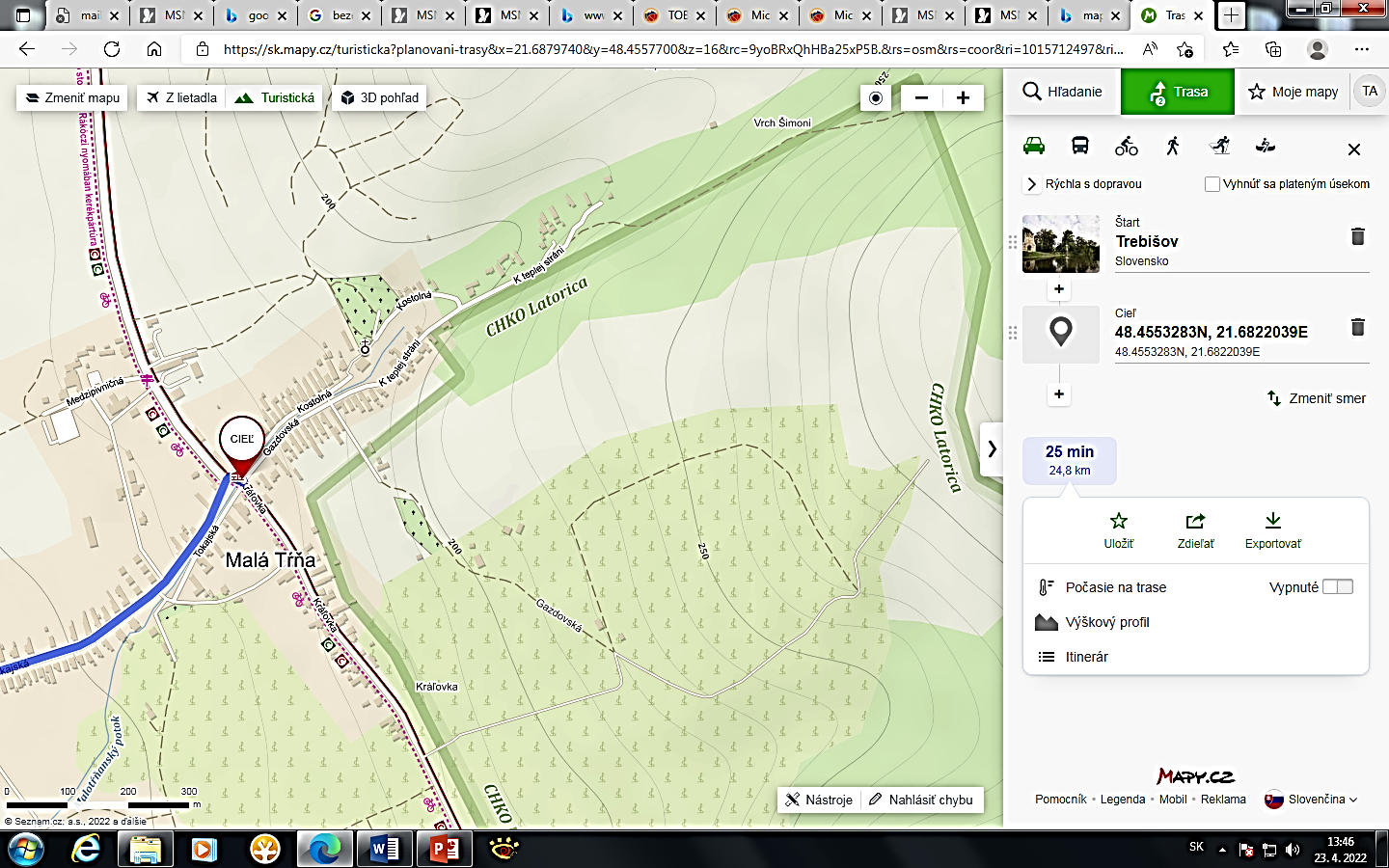 Možnosť parkovania pri kultúrnom dome, alebo na ulici K teplej stráni. Pri Gazdovskom dvore KOLÓNIA nie je možnosť- areál pretekov,  lebo tam bude ŠTART aj CIEĽ. Individuálny presun na ŠTART.Príloha č. 1Čestné vyhlásenie o zdravotnej spôsobilostiDolu podpísaný(á) .............................................., týmto čestne prehlasujem,že moje dieťa ........................................................, narodené ...............................je pokiaľ mi je známe, zdravé a schopné absolvovať preteky v Turisticko - orientačnom behu.V ............................... dňa .................. ...................................podpis rodiča alebo zákonného zástupcu------------------------------------------------------------------------------------------------------------Príloha č. 1Čestné vyhlásenie o zdravotnej spôsobilostiDolu podpísaný(á) .............................................., týmto čestne prehlasujem,že moje dieťa ........................................................, narodené ...............................je pokiaľ mi je známe, zdravé a schopné absolvovať preteky v Turisticko - orientačnom behu.V ............................... dňa .................. ...................................podpis rodiča alebo zákonného zástupcuPrezenčná listina z MAJSTROVSTIEV PREŠOVSKÉHO  KRAJA                                                                                                           v  Turisticko – orientačnom behu,ktoré sa uskutočnili v MALEJ  TŔNI dňa 11.06.2022Vedúci pretekárov mladších ako 18 rokov,  svojim podpisom potvrdzuje, že  zákonný zástupca pretekára- pretekárky súhlasí so zverejnením osobných údajov , fotografií z TOB, dosiahnutý výsledok. Podpísanú prezenčnú listinu odovzdať pri prezentácii.Tento súhlas svojim podpisom potvrdzuje aj a pretekár starší ako 18 rokov.		PRIHLÁŠKA NA .............................................................................. v TOBMALÁ TŔŇA 11.6.2022ZOZNAM PRETEKÁROVkategóriavekrok narodeniadĺžka tratenajmladší žiaci, žiačky (NMZI, NMZY) 7 - 10 rokov2015 -20122 - 3 kmmladší žiaci, žiačky (MZI, MZY) 11 - 12 rokov2011 - 20102 - 4 kmstarší žiaci, žiačky (SZI, SZY) 13 - 15 rokov2009 - 20072 - 4 kmdorastenci, dorastenky (DI, DY) 16 - 18 rokov2006 - 20044 - 6 kmmuži, ženy – A (MA, ZA) 19 - 35 rokov2003 - 19874 - 6 kmmuži, ženy – 36+ (M36, Z36) 36 - 49 rokov1986 - 19734 - 6 kmmuži, ženy – 50+ (M50, Z50) 50 rokov a viac  50 rokov a viac1972 – a skôr)4 - 6 kmPrípravka (dieťa so sprievodom) P do 7 rokov2015 a mladší1 – 3 kmP.č.Priezvisko a meno, vedúci za menom dopíše že je vedúciRok narod.Oddiel, mesto, organizáciaPodpis1.2.3.4.5.6.7.8.9.10.11.12.13.14.15.16.17.18.19.20P.č.Meno a priezviskoRok.nar.KategóriaOddielPoznámka1.2.3.4.5.6.7.8.9.10.11.12.13.14.15.16.17.1819.20.